Year 1 Maths 18.1.20There will be a memo on Tapestry each day with a short video clip to accompany these activities. Please upload photos of your child completing any of the activities. Thank you!MondayBuild a model out of 3D shapes, ash children to name and describe the shapes you have used. You can use any objects in your house – toothpaste box for cuboid, ball for a sphere etc. Show a picture using 2D shapes, name the shapes used.Use feely bag to describe a shape in a bag, what can it be?TuesdayCount backwards from 100- 50. Use sequences on SMART. (Slides 1 and 2 ) Q. What is the next three numbers?Q. What three numbers came before?Write sequence of numbers with a mistake.Q. What is the mistake? How do you know?WednesdayWrite numbers 10-19 on the board. Say the numbers out loud.Q. What do you notice about the sounds of the numbers?Q. Do you notice a pattern? Are the numbers getting one bigger?Activity: counting sheetThursdayWrite on the board or use SMART (Slides 3 and 4)  to show: 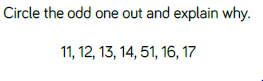 Powerpoint video. (See tapestry)Use / print or draw two blank ten frames and use pasta as counters. Ask them to show you different numbers( 10-19)On your ten frames show me a number:- more than 12- less than 18Show children number words for 11-19 on flashcards, then ask class to make that number up on ten frames.Activity: worksheetFirdayOn SMART: (Slides 5-7) 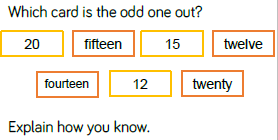 Powerpoint video. (See tapestry)Introduce base 10 using part/part/whole models (ensure you have shown children the ‘stick’ is made up of ten pieces)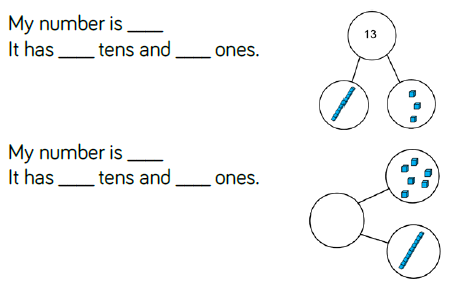 Give out base 10 and ask children to show different numbers.Activity : Activity sheet. In the part session: children can simply draw a stick and a dot to represent a ten block and a one. End the lesson by answering the reasoning question on the smart. 